إسدال الصلاة قطعة 
نحتاج لقطعة قماشطولها 200سم لغطاء الرأسعرضها 150سمنأخذ لقطعة التنورة طول 110سم -130سم تحسب من صمنها خياطة الذيل وخياطة طرف المطاطنثني قطعة الرأس طوليا إلى نصفين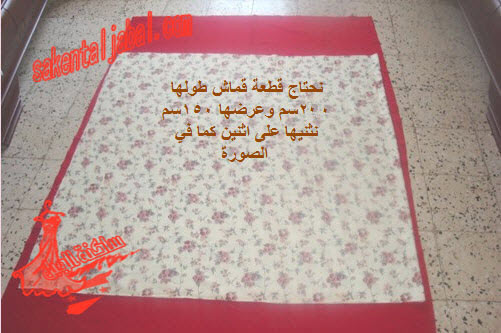 
ثم نثنيها بشكل زاوية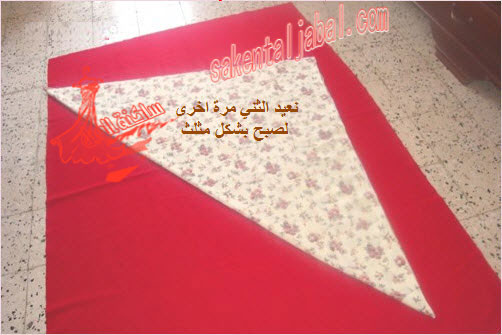 
نأخذ الطول المطلوب من الزاوية 100سم وهي حسب الرغبة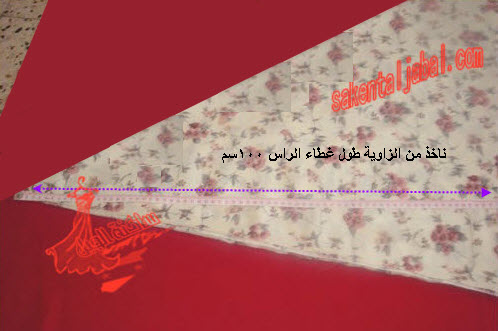  
وعلى مدار الذيل نحدد طول 100سم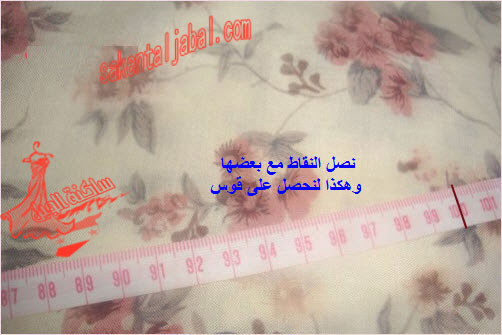 نقص على العلام لنحصل على شبه استدارة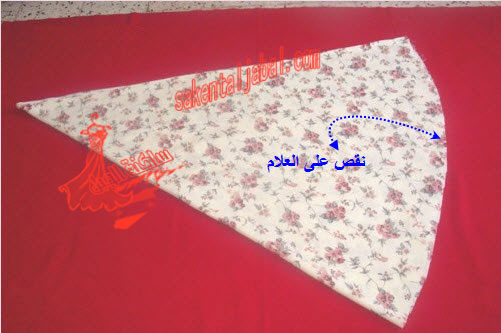 بعد فتح قطعة القماش سنجد ان طرفا لها مغلق والطرف الاخر مفتوح .. من الطرف المفتوح نترك من الزاوية مقدار فتحة الراس ولنفرض انها 22سم ونخيط من بعدها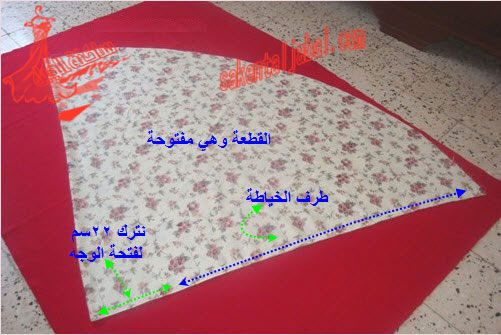 بعد الخياطة هنا تظهر فتحة غطاء الراس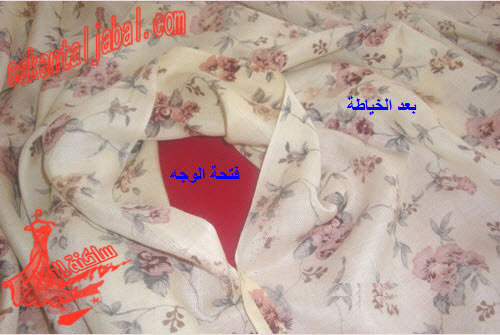 نخيط طرف الذيل خياطة نظيفة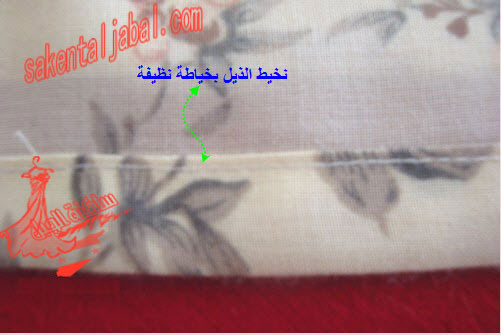 غطاء الرأس وقد انتهى من الخياطة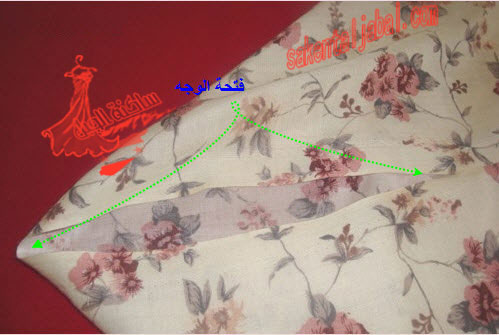 نأخذ طول التنورة حسب طولنا مع زيادة عرض كفة الذيل وكفة المطاط + 10سم طول إضافي لمنع ظهور الرجلين عند الصلاة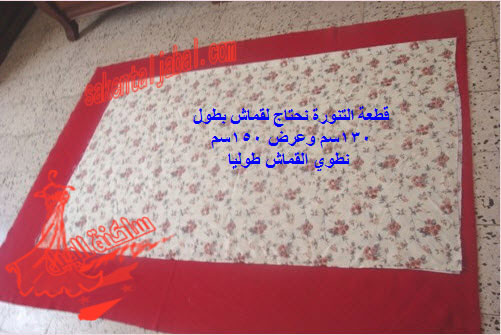  نخيط جوانب القماش طوليا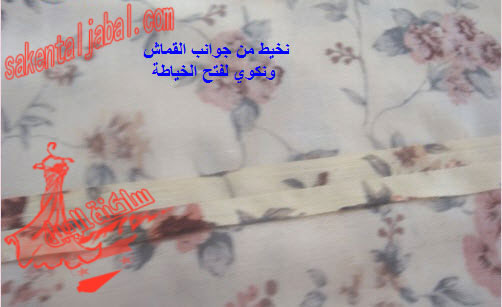 نخيط طرف الذيل وطرف المطاط وندخل المطاط بمكانه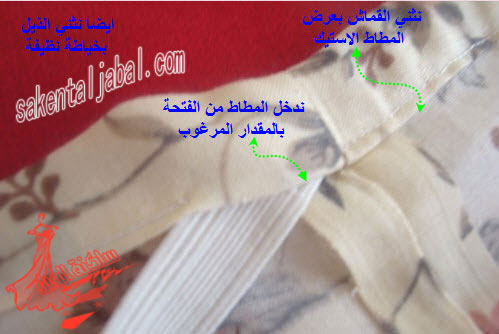 وبعد الكويسنحصل على الإسدال المطلوب للوقوف بين يدي الله تعالى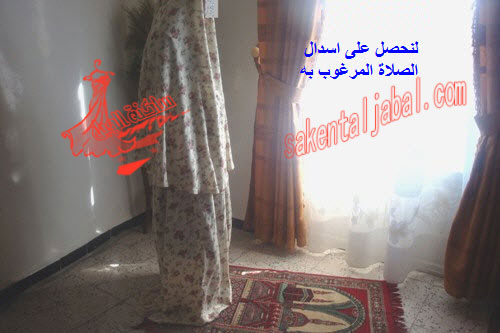 لاحظي كيف يكون طول التنورة حتى يغطي الرجلين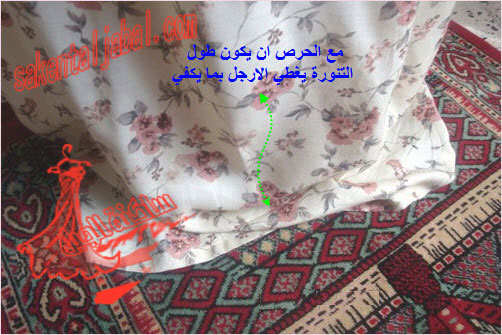 للامانة الموضوع منقولوفي الختام لكم من سمسم سوما الف تحية وسلام    